Муниципальное автономное общеобразовательное учреждение"Средняя общеобразовательная школа №12"Конкурс эссе "Читая Пастернака".Голос, звучащий в нас...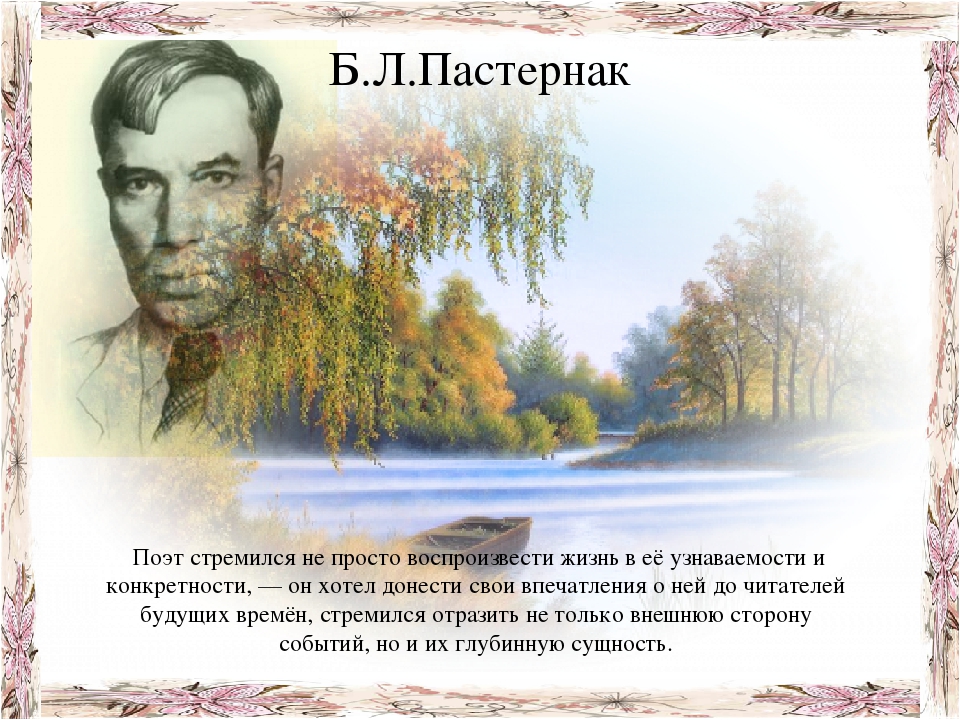                                      Работа учителя русского языка и литературы                        высшей квалификационной категории                     Нуриахметовой Раисы Михайловны.г.Березники - 2018Голос, звучащий в нас...	Поэты Вселенной. Поэт Борис Пастернак. Понимание и непонимание. Смятение чувств и мыслей, в которых теряешься.  	Пастернак - это частица времени, страны, человека, глубоко мыслящего, находящегося в поисках истины, счастья, умеющего подходить к жизни философски, с любовью, терзающегося от  непонимания...          	А какое тонкое ощущение  переплетения нитей сложного мира чувств и мира природы:                                             Снег идет, снег идет,	
	Снег идет, и всё в смятеньи:
	Убеленный пешеход,
	Удивленные растенья,
	Перекрестка поворот.	            ("Снег")          Сложное будит сознание, будит понимание. Наверное, поэзию Пастернака можно сравнить с золотом, его в изобилии, но самое сложное - его надо добыть. Как научиться жить "без падений и взлётов"? Нелегко даётся поэту понимание жизни, счастья: сердце устало:                                                                       			          Научи меня жить, по дыханью, по нотам, 	                              без суждений и боли, падений и взлетов. 		                              И в густой суете прошепчи мое имя,                                                                                             ("Научи меня жить")		      "На сердце усталом расплавился иней". Не растаял, а расплавился. Только усталое сердце, где много боли, холода, а порой и непонимания самых близких тебе людей, в состоянии почувствовать, насколько глубока просьба поэта, человека.		Читая Пастернака, постоянно чувствуешь напряжение мыслей, не сразу даётся понимание того, что хотел сказать поэт. Иногда подкрадывается и такая мысль: а даётся ли мне это понимание? Поэзия Пастернака метафорична. Это некий кладезь глубины, неординарности мыслей, необычный подход к восприятию самого себя и мира, всего происходящего вокруг. Поэзия Пастернака динамична, порывиста. Поэтические строки западают в душу, природа у поэта уподобляется человеку.		     Весна, я с улицы, где тополь удивлён,		     Где даль пугается, где дом упасть боится,		     Где воздух синь, как узелок с бельём                        У выписавшегося из больницы.                                                                               ("Весна")      Читаю, перечитываю поэтические строки, пытаясь понять этот мир, который создаёт Пастернак. Трогательный образ весны меня удивляет. Сами по себе появляются вопросы: "Чему удивляется тополь?"  "Чего боится даль, дом?" Необычный подход к описанию весны. С помощью метафор мир обретает изначальную целостность, единство, предметы и явления взаимопроникают друг в друга. Для поэта, по-моему, весна - живое начало, что помогает соединить природное и человеческое в одно целое. Согласитесь, создаётся такое ощущение, что один человек и вся весенняя улица  - одна живописная картина. Такое видение должно быть у человека, умеющего мыслить глубоко, образно, осмысленно.          Удивляюсь тому, насколько точно можно  передать весеннее настроение природы:                                                   Эти ночи, эти дни и ночи!
	Дробь капелей к середине дня,
	  Кровельных сосулек худосочье,
	Ручейков бессонных болтовня!                                                                                                                ("Март")"Дробь капелей", "кровельных сосулек худосочье", ручейков бессонных болтовня". Невольно хочется закрыть глаза и представить этот мир, оказаться в нём частицей.                Читать - и только удивляться: насколько великолепно создаёт поэт  поэтически образные картины.				Это, зубами стуча от простуды,
				Льется чрез край ледяная струя
				В пруд и из пруда в другую посуду,-
				Речь половодья — бред бытия.                                                                                              ("Опять весна")"Речь половодья - бред бытия".    О чём же речь половодья?    Это "бред бытия".  Но почему бред? Может, это время поисков. У Пастернака явления в природе всегда в единении с душой человека.                           	"Я" поэта. Глубина, неординарность, тонкое сплетение разных начал, удивление, желание понять, разобраться в путанице жизни и мыслей, любовь...	И закончить хочется словами самого поэта:	"Единственное, что в нашей жизни, это суметь не исказить голоса жизни, звучащего в нас".